ÖZET BİLGİ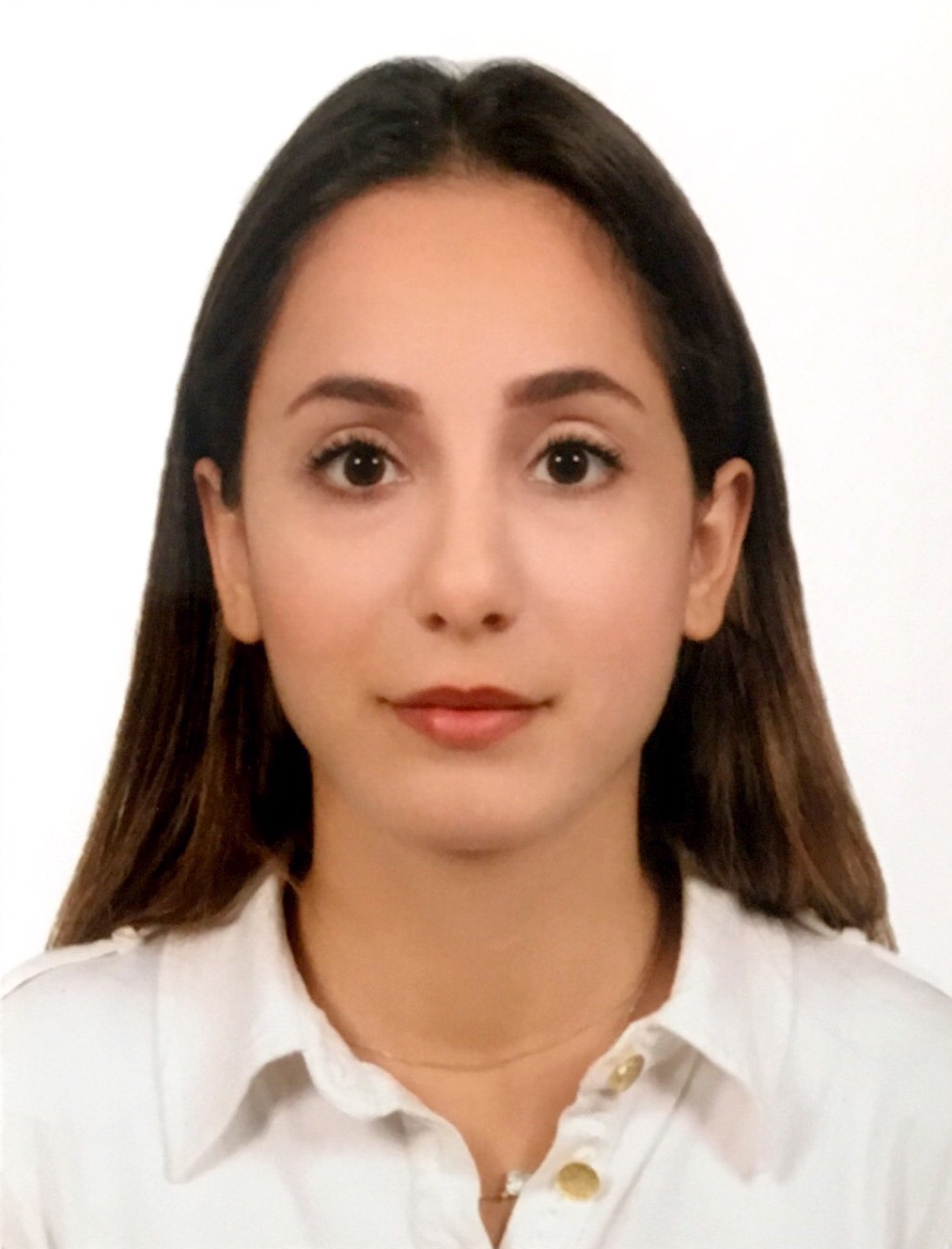 Üniversite eğitimimi, Yeditepe Üniversitesi’nde Rehberlik ve Psikolojik Danışmanlık üzerine tamamladım. Lisans hayatım boyunca akademik, sosyal ve kişisel birçok yönden kendimi geliştirmeye çalıştım ve geliştirmeye devam ediyorum. Şuanda Marmara Üniversitesinde aldığım aile danışmalığı eğitimi ile kendimi mesleğimde daha fazla geliştirmeyi hedefliyorum.KİŞİSEL BİLGİLERİsim:                           Tülay Soyisim:                     Yüksel Tc kimlik no:             45361197556Cinsiyet:                     KadınDoğum Tarihi:           20.10.1994Medeni Durum:         BekarAskerlik Durumu:        -İLETİŞİM BİLGİLERİE- posta:         tulayyuksel94@gmail.comCep Tel:         05364400202Şehir:             İstanbulÜlke:             TürkiyeEĞİTİM BİLGİLERİ 2017            Yeditepe Üniversitesi Psikolojik Danışmanlık ve Rehberlik (İngilizce)2012            Osman Ökten Anadolu Lisesi Türkçe Matematik Bölümü ,Hatay İŞ TECRÜBESİ – STAJ   Okulumu henüz bitirdiğim için iş tecrübem yoktur fakat yaptığım stajlar, alan çalışmaları ve gözlemler bana tecrübe kazandırmıştır.2014      Mualla Selcanoğlu Mesleki ve Teknik Anadolu Lisesinde rehberlik servisinde 3 ay boyunca staj yaptım.  Aile ve öğrenci görüşmeleri ile ilgili tecrübe kazandım. 2015     Hayrullah Kefoğlu Anadolu Lisesinde rehberlik servisinde 4 ay kariyer danışmanlığı stajı yaptım. İlgi envanterlerinin uygulaması ve yorumlanması konusunda tecrübe kazandım. Ayrıca envanter sonuçlarına göre öğrenciler 8 saatlik grup çalışması gerçekleştirdim.2016    Maltepe Rehberlik Araştırma Merkezinde (RAM) psikolojik danışmanlık biriminde 4 ay staj yaptım. Burada özel öğrencilerle görüşme ölçekleri uygulama konusunda tecrübe kazandım. Ayrıca kurul toplantılarına katılarak karar aşamalarını yakında takip etme fırsatım oldu.2017     Özel İstek Atanur Oğuz Anaokulunda okul psikoloğu ile 4 ay okul öncesi çocuklarla staj yaptım. Özel öğrencilerle görüşmelerde bulundum. Ayrıca okul- veli problemlerinin nasıl aşılabileceğini gözlemledim. Öğrenci takip dosyalarının oluşturulması, düzenlenmesi ve takip edilmesi konusunda tecrübe kazandım.SEMİNERLER VE KURSLARMayıs 2014 : Haliç Üniversitesi Psikoloji Günleri Nisan 2015: Marmara Üniversitesi Psikoloji GünleriEylül 2017:  Aile danışmanlığı sertifika programı SERTİFİKA BİLGİLERİKasım 2013: Ergenlik Psikolojisi ve Teknoloji Bağımlılığı(Uzm. Klinik Psikolog Mehmet Dinç) Aralık 2013 : Farklı Kişilik Özellikleri ve Farkındalık Şubat 2014: Cinsel İstismara Doğru Müdahale(Bahçeşehir Üniversitesi) Nisan 2014: Verimli Zaman Yönetimi Teknikleri(Yeditepe Üniversitesi) Ocak 2015: Etkili Problem Çözme ve Karar Verme Teknikleri Mart 2017: Öfke ve Stres Yönetimi (Marmara Üniversitesi) Mart 2017: Beden Dili ve Diksiyon (Marmara Üniversitesi) Mart 2017: Özgüven ve İletişim Becerileri(Marmara Üniversitesi) Nisan 2017: Kişisel İmaj ve Yönetimi(Marmara Üniversitesi) Nisan 2017: Mülakat teknikleri(Marmara Üniversitesi) Mayıs 2017: Ankara Gelişim Tarama Envanteri Mayıs 2017: Bender Gestalt Görsel Motor Algılama Testi Mayıs 2017: Benton Görsel Hafıza Testi Mayıs 2017: Burdon Dikkat Testi Mayıs 2017: Binet Terman Zeka Testi Mayıs 2017: Beier Cümle Tamamlama Testi Mayıs 2017: Porteus Labirentleri Testi Mayıs 2017: Gessel Gelişim Figürleri Testi Mayıs 2017: Goodenough-Harris Bir İnsan Çiz Testi Mayıs 2017: Kent E-G-Y Testi Mayıs 2017: Metropolitan Okul Olgunluğu Testi Mayıs 2017: PeabodyResim-Kelime Eşleştirme Testi Mayıs 2017: Cattel 2A Zeka TestiMayıs 2017: Draw a PersonMayıs 2017: CatMayıs 2017: Aile Çiz Testi Mayıs 2017: Louissa Duss Psikanalitik Hikayeler Testi Mayıs 2017: Çocuklar için Anksiyete Ölçeği Depresyon Ölçeği,Hiperaktivite Ölçeği Mayıs 2017: Kimdir bu Tekniği Mayıs 2017: Kime göre ben neyim Tekniği Mayıs 2017: Çocukluk Çağı Kaygı Bozuklukları Özbildirim Ölçeği Mayıs 2017: Öğrenme Güçlüğü Belirti Tarama Envanteri Mayıs 2017: Sınav Kaygısı Ölçeği BİLGİSAYAR BİLGİSİ MS office programlarıYABANCI DİL BİLGİLERİ   İngilizceOkuma:       İyiYazma:        İyiKonuşma:   İyiREFERANSLARHülya Güvenç (yeditepe Üniversitesi öğretim görevlisi) 0 (505) 810 18 48Asuman Güner (yeditepe Üniversitesi öğretim görevlisi/ terapist)Yusuf Edip      Uğur okulları Maltepe Dragos kampüsü    İletişim: 0 (532) 627 66 75. E-mail: yyusufedipp@gmail